COLEGIO EMILIA RIQUELMEGUIA DE APRENDIZAJE EN CASA ACTIVIDAD VIRTUAL SEMANA DEL 14 AL 18 DE SEPTIEMBRECOLEGIO EMILIA RIQUELMEGUIA DE APRENDIZAJE EN CASA ACTIVIDAD VIRTUAL SEMANA DEL 14 AL 18 DE SEPTIEMBRECOLEGIO EMILIA RIQUELMEGUIA DE APRENDIZAJE EN CASA ACTIVIDAD VIRTUAL SEMANA DEL 14 AL 18 DE SEPTIEMBRE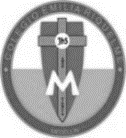 Asignatura: Edu. ReligiosaGrado:   4°Docente: Estefanía LondoñoDocente: Estefanía LondoñoLunes, 14 de septiembre del 2020 Agenda virtual: Los miembros de la Iglesia somos hermanos.                            Tema #2 pág. 82 a la 85.Trabajarán en el libro en las páginas indicadas en la agenda. Cuando realicen la actividad me la envían como evidencia. Miércoles, 16 de septiembre del 2020 Agenda virtual:  Trabajo en la unidad #2. (Clase virtual 08:00am por ZOOM)Recuerden enviarme por favor las evidencias del libro. . Lunes, 14 de septiembre del 2020 Agenda virtual: Los miembros de la Iglesia somos hermanos.                            Tema #2 pág. 82 a la 85.Trabajarán en el libro en las páginas indicadas en la agenda. Cuando realicen la actividad me la envían como evidencia. Miércoles, 16 de septiembre del 2020 Agenda virtual:  Trabajo en la unidad #2. (Clase virtual 08:00am por ZOOM)Recuerden enviarme por favor las evidencias del libro. . Lunes, 14 de septiembre del 2020 Agenda virtual: Los miembros de la Iglesia somos hermanos.                            Tema #2 pág. 82 a la 85.Trabajarán en el libro en las páginas indicadas en la agenda. Cuando realicen la actividad me la envían como evidencia. Miércoles, 16 de septiembre del 2020 Agenda virtual:  Trabajo en la unidad #2. (Clase virtual 08:00am por ZOOM)Recuerden enviarme por favor las evidencias del libro. . Lunes, 14 de septiembre del 2020 Agenda virtual: Los miembros de la Iglesia somos hermanos.                            Tema #2 pág. 82 a la 85.Trabajarán en el libro en las páginas indicadas en la agenda. Cuando realicen la actividad me la envían como evidencia. Miércoles, 16 de septiembre del 2020 Agenda virtual:  Trabajo en la unidad #2. (Clase virtual 08:00am por ZOOM)Recuerden enviarme por favor las evidencias del libro. . 